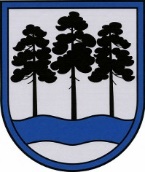 OGRES  NOVADA  PAŠVALDĪBAReģ.Nr.90000024455, Brīvības iela 33, Ogre, Ogres nov., LV-5001tālrunis 65071160, e-pasts: ogredome@ogresnovads.lv, www.ogresnovads.lv PAŠVALDĪBAS DOMES ĀRKĀRTAS SĒDES PROTOKOLA IZRAKSTS1.Par Ogres novada pašvaldības apbalvojumu piešķiršanu       Ogres novada pašvaldības (turpmāk – Pašvaldība) apbalvojumu mērķis ir izcelt īpašus sasniegumus un ieguldījumu Ogres novada labā.       Pašvaldības apbalvojumi to nozīmīguma secībā ir: tituls “Ogres Goda novadnieks”; tituls “Ogres Gada novadnieks”; Atzinības raksts; Pateicības raksts.      Tituls “Ogres Goda novadnieks” ir augstākais Pašvaldības apbalvojums un tiek piešķirts par īpašiem nopelniem Ogres novada labā valsts, sabiedriskajā, kultūras, izglītības, zinātnes vai saimnieciskajā darbā. Šo apbalvojumu Pašvaldības dome piešķir vienu reizi gadā un tas tiek pasniegts Latvijas Republikas Proklamēšanas gadadienai veltītajā svinīgajā pasākumā 18. novembrī.      Titulu “Ogres Gada novadnieks” var piešķirt par nozīmīgu ieguldījumu saimnieciskajā darbībā, veselības aizsardzībā, kultūras, sporta, izglītības, sabiedriskajā un starptautiskajā darbībā, novada attīstības un atpazīstamības veidošanā vai citās novadam nozīmīgās jomās, vērtējot iepriekšējā gadā sasniegto. Arī šo apbalvojumu Pašvaldības dome piešķir vienu reizi gadā un tas tiek pasniegts Latvijas Republikas Proklamēšanas gadadienai veltītajā svinīgajā pasākumā 18. novembrī.     Pašvaldības Apbalvojumu un atbalsta svētkos piešķiršanas komisija (turpmāk – Komisija) ir izskatījusi visus saņemtos iesniegumus (Pašvaldībā saņemti 4 iesniegumi par personu izvirzīšanu Pašvaldības apbalvojumam “Ogres Goda novadnieks” un 6 iesniegumi par personu izvirzīšanu Pašvaldības apbalvojumam “Ogres Gada novadnieks”)  un, pamatojoties uz 2023. gada 25. oktobrī notikušās Komisijas sēdes lēmumu un atbilstoši Komisijas nolikuma 19.1. punktā noteiktajam, ir sagatavojusi un iesniegusi izskatīšanai Pašvaldības domes sēdē lēmumprojektu par Pašvaldības apbalvojumu piešķiršanu.        Noklausoties Apbalvojumu un atbalsta svētkos piešķiršanas komisijas priekšsēdētāja Nikolaja Sapožņikova informāciju par saņemtajiem ierosinājumiem piešķirt Ogres novada pašvaldības apbalvojumus “Ogres Goda novadnieks” un “Ogres Gada novadnieks”,  pamatojoties uz Pašvaldību likuma 5. pantu un Ogres novada pašvaldības 2022. gada 29. septembra iekšējo noteikumu Nr. 75/2022 “Ogres novada pašvaldības apbalvojumu nolikums” 8. un 15. punktu,balsojot: ar 18 balsīm "Par" (Artūrs Mangulis, Atvars Lakstīgala, Dace Kļaviņa, Dace Māliņa, Dace Veiliņa, Dainis Širovs, Dzirkstīte Žindiga, Egils Helmanis, Gints Sīviņš, Ilmārs Zemnieks, Indulis Trapiņš, Jānis Kaijaks, Jānis Siliņš, Kaspars Bramanis, Pāvels Kotāns, Raivis Ūzuls, Santa Ločmele, Valentīns Špēlis), "Pret" – nav, "Atturas" – nav, Jānis Iklāvs un Andris Krauja balsojumā nepiedalās, ievērojot likumā “Par interešu konflikta novēršanu valsts amatpersonu darbībā” paredzētos lēmumu pieņemšanas ierobežojumus,Ogres novada pašvaldības dome NOLEMJ:Piešķirt Ogres novada pašvaldības apbalvojumu – titulu “Ogres Goda novadnieks”:Laimai Prekelei, personas kods [personas kods], Edgara Kauliņa Lielvārdes vidusskolas latviešu valodas un literatūras skolotājai;Līgai Zaķei, personas kods [personas kods], Ogresgala pagasta pirmsskolas izglītības iestādes “Ābelīte” vadītājai;  Marutai Stuckai, personas kods [personas kods], SIA “Ogres rajona slimnīca” Anestezioloģijas un intensīvās terapijas nodaļas bijušajai vadītājai.Piešķirt Ogres novada pašvaldības apbalvojumu – titulu “Ogres Gada novadnieks”: Sanitai Bertmanei, personas kods [personas kods], biedrības “Ikšķiles Senioru skola” vadītājai;Intai Žubei, personas kods [personas kods], SIA “Izaugsmes Spots” dibinātājai un valdes priekšsēdētājai;Līgai Pudulei, personas kods [personas kods], Birzgales pagasta pirmsskolas izglītības iestādes “Birztaliņa” un Birzgales ģimenes ārsta prakses medmāsai;Ilzei Kupčai-Ziemelei, personas kods [personas kods], Ogres teātra māksliniecei;Irēnai Birkhānei, personas kods [personas kods], SIA “Ogres rajona slimnīca” medicīnas māsai.Uzdot Ogres novada pašvaldības Centrālās administrācijas Finanšu nodaļas vadītājai nodrošināt naudas balvas izmaksu no 2023. gada budžetā šim mērķim paredzētajiem līdzekļiem: šī lēmumu 1. punktā minētajām personām izmaksāt naudas balvu trīs minimālo mēnešalgu apmērā (pirms nodokļu nomaksas); šī lēmumu 2. punktā minētajām personām izmaksāt naudas balvu vienas minimālās mēnešalga apmērā (pirms nodokļu nomaksas).   4. Uzdot Apbalvojumu un atbalsta svētkos piešķiršanas komisijai organizēt apbalvojuma pasniegšanu Latvijas Republikas Proklamēšanas 105. gadadienas svinīgajā pasākumā 2023. gada 18. novembrī.   5.  Kontroli par lēmuma izpildi uzdot pašvaldības izpilddirektoram. (Sēdes vadītāja, domes priekšsēdētāja E. Helmaņa  paraksts)Ogrē, Brīvības ielā 33Nr.18 2023. gada 1. novembrī